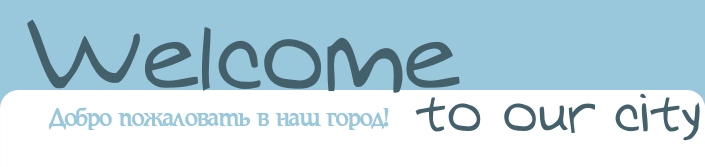 № 1 The geography of KrasnoyarskName______________________________________Surname____________________________________ School_____________________________________TASK 1TASK 2The score_______№Answer12345678№Answer1234567